2.A - PODKLADY NA SAMOŠTÚDIUM OD 4.05.2020 DO 7.05.2020 „To ani voda nevezme, ani oheň nespáli, čo sa človek naučí.“Ľudová múdrosťSLOVENSKÝ JAZYK A LITERATÚRA:Projekt: Moje domáce učenieNapíšte správu alebo príbeh o tom, čo ste zažili za týždne učenia doma. Môžete písať o svojich pocitoch, náladách či zážitkoch...... Napíšte to na kancelársky papier, dotvorte obrázkom. Nezabudnite si vymyslieť aj vlastný názov príbehu. Projekt odfoťte a pošlite ako minule. Kto nemá pripojenie na internet, donesie projekty do školy v pondelok, 4.5.2020 o 10.00 a odovzdá asistentke. Veselé písanie prajem ČÍTANIE:10.5.2020, t.j nedeľa, majú sviatok všetky mamky, aj mamky – babky . Vašou úlohou bude naučiť sa spamäti báseň Mamičkino poď (str. 93 )  a zablahoželať ňou svojej mamke či babke.Text si najprv  prečítajte. Dbajte  na správnosť čítania, intonáciu, pauzu, dýchanie, artikuláciu a nezabúdajte aj na dramatizáciu   Príjemnú oslavu prajem MATEMATIKA:Každý deň vypočítať aspoň 15 príkladov  SPAMÄTI. Pri rôznych aktivitách počas dňa zadajú rodičia, starí rodičia alebo súrodenci žiakom aspoň 15 príkladov sčítania, odčítania, porovnávania, rozkladu čísel. PRVOUKA:Urobte si vychádzku do prírody, pozorujte ju. Započúvajte sa do zurčania potôčika, spevu vtákov, šumu vetra. Nadýchajte sa jej vône. Obdivujte včielky, vtáčky ba aj malú chrobač v tráve. Chráňte prírodu! Zoberte si rukavice a vrecia so sebou a pomôžte prírode ľahšie dýchať vyzbieraním odpadu z nej. Dbajte na bezpečnosť!Krásne zážitky prajem Teším sa na vaše fotky a príbehy.Ďakujem  rodičom za ich skvelú pomoc a spoluprácu a žiakom za ich trpezlivosť, snahu a radosť  Kontaktovať sa budeme naďalej telefonicky, Messengerom, na FB stránke 2.A ZŠ Švedlár a videohovorom. Vždy v pondelok o 10.00 hod si môžete vyzdvihnúť vytlačené zadanie u vedenia školy. Rúška, rukavice a dodržiavanie vzdialenosti sú podmienkou.Môžete si učivo precvičovať v pracovných knihách, ktoré ste si zakúpili (Domáce precvičovanie) a na web stránkach:https://www.sdetmi.com/podujatia/detail/63471/online-portaly-zdarma-pre-skolakov-pocas-koronavirusu,https://www.gramar.in/sk/,https://www.matika.in/sk/ .Vaša triedna učiteľka NÁBOŽENSKÁ VÝCHOVA  2.AMÚDROSŤ1. Nájdi a správne pospájaj dvojice.Múdry človek verí	                     a zahŕňa v sebe plnenie Božieho zákonaMúdrosť je v bázni pred Bohom	                     ctia pre jeho rečiMúdreho človeka                                                             v Božie slovoMúdreho človeka si                                                         je milé počúvať2. Roztrieď slová podľa toho, čo symbolizujú / dobro do srdiečka, zlo do pichliača /  priraď čiaramiSpočítaj dobré a zlé slová.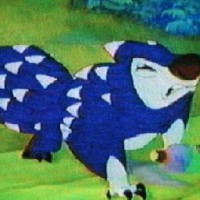 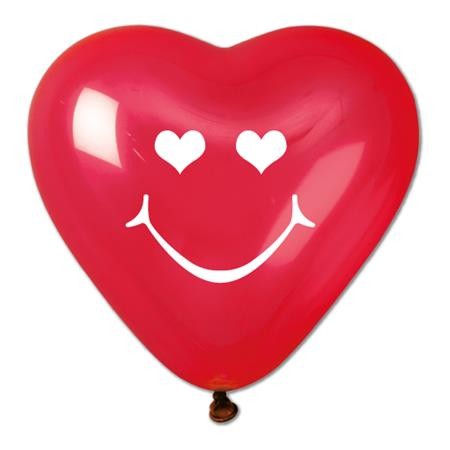 Klamstvo
                                                                                              KrutosťPýcha	
ŽiarlivosťMilota	LáskavosťZávisť	Trpezlivosť	Skromnosť	Lakomstvo